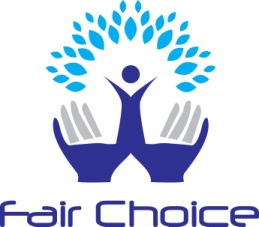 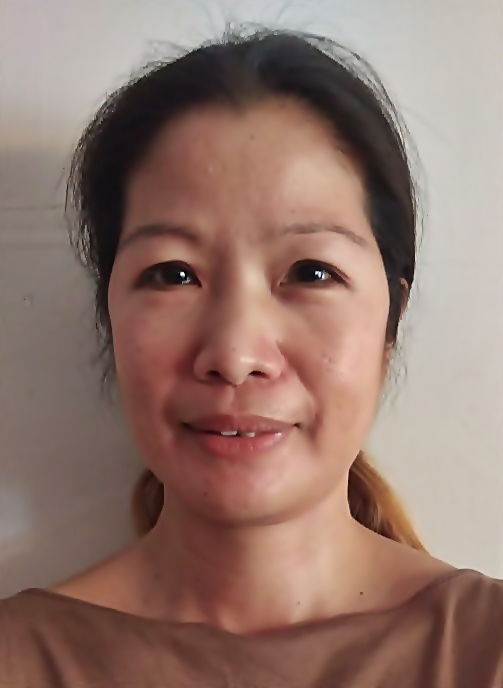          *Including bathing and help going to toilet/changing diapersAvailable to start on:Immediately               _________________________________________               Visa situation: No visa, overseas hire from the PhilippinesHave References? 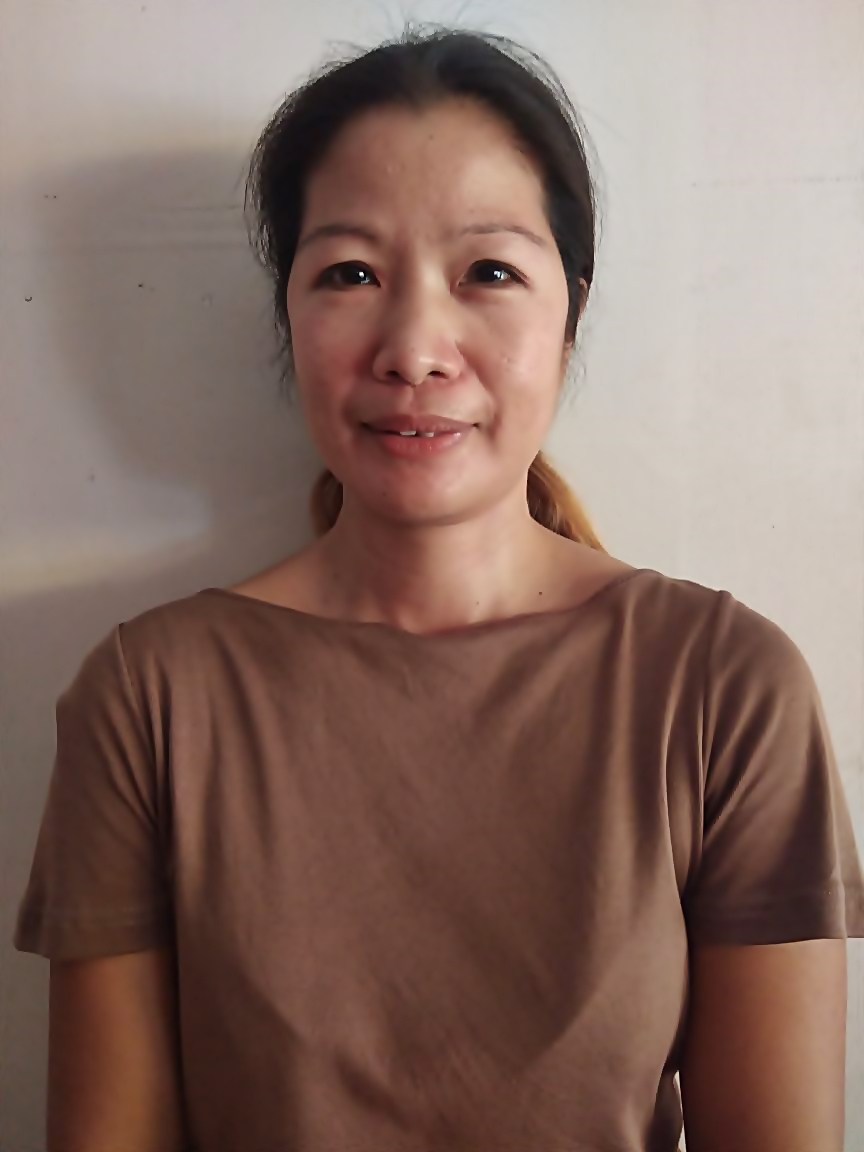 PERSONAL DATANameJesica Madla  Civil StatusMarried   GenderFemale  No of children3  NationalityFilipino  Age of children2, 16, 18  Date of BirthApril 19, 1977  Age41  Place of BirthIsabela, Philippines  Height5’3”  ReligionRoman Catholic  Weight53 kgElementaryNuesa Elementary School1989    High SchoolRoxas National High School1993    CollegeAurallo University (Undergraduate in Education)1994    OtherEDUCATIONAL BACKGROUND                                                                                                   YEARSKILLS    Baby care, Childcare, Pet care, Cooking, Cleaning, MarketingPREFERRED DUTIES    Baby care, Childcare, CookingLANGUAGE PROFICIENCYLanguageREADWRITESPEAK1English2Filipino34PAST EMPLOYMENT EXPERIENCEName and contact    no of Employer    Location    From      To         Duties  Reason for    LeavingStephanie ChongPok Fu LamHong Kong19972001Baby care, Childcare, Cleaning, Cooking (Chinese), MarketingRelocation of EmployerJake A. JacobMidlevelsHong Kong20122016Pet care (2 dogs & 1 cat), Cleaning, Cooking (Western), MarketingRelocation of EmployerNON-DOMESTIC EMPLOYMENT EXPERIENCE    Company/Employer         Location       From         To           Job Title /DutiesINTERESTES / HOBBIES    ChurchSUPPLEMENTARY INFORMATION    YesNo  Willing to take care of new born babies  Willing to take care of children  Willing to take care of elderly  Willing to take care of male disabled person/elderly*  Willing to take care of female disabled person/elderly*  Willing to take care of pets  Willing to change day off   Known medical conditions (please specify below)